WEEKLY NEWS     MONDAY 13th SEPTEMBER 2021WEEK 2            Our new topic this term is ‘All about me’; this week we look at our families. Invite the children to talk about who is in their family, what they like to do together, extended family members etc. You can use the various ‘family’ related activities & resources that will be out this week to steer your conversations. The roleplay will remain a house this week. Staff continue to get to know their new key children and their families. Look out for key practitioner introduction in your child’s Blue communication book. This book is also your way to keep us informed of news or info, get in the habit of checking and using it regularly please.Term dates & 1st half term overview will be going home this week, did you get yours?MONDAY13th Fees due todayThe weather is a bit changeable. So, sun hat and cream one day and rain coat the next! Simon, St Stephen’s children & youth worker will be visiting to read the children a story TUESDAY14th    I will be approaching parents with funding paperwork If it’s your child’s first time at Rainbow or funded, I will need to see your child’s birth certificate or passport.Noah’s Ark Stay & Play 1.00pm-2.30pm in church.WEDNESDAY15th 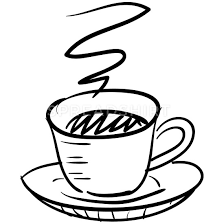 Coffee in the cabin resumes today!Every Wednesday (excluding Kids praise services, when it’s in church) we start the day with a cuppa and cake in the cabin at nursery drop off 8.45/9.00amCome and join us…you know you want to!THURSDAY16th  Jenn, St Stephen’s will be visiting to read the children a Bible storyFRIDAY17th Haslemere Food bank FridayWe are relaunching Food Bank Friday – The Haslemere Food bank have put out an appeal for the items, please help by putting an item in the Blue box on the table by the gate. Thanks